Муниципальное образовательное учреждение дополнительного образования детейЦентр развития творчества детей и юношества «Советский»Итоговое занятие по экологии на тему:«Видовое разнообразие земли».1 год обучения(возраст 8-10 лет)Педагог дополнительного образо-вания: Шуляк Юлия Борисовна.Место проведения: 8 каб., МОУДОД ЦРТДиЮ «Советский».Продолжительность занятия: 1 час 5 минут.г. Липецк, .Форма проведения занятия: учебно-игровое.Цель: повторение и закрепление знаний учащих, полученных ими по курсам «Информатика» и «Экология».Задачи: Обучающие: закрепление и углубление знаний по теме «Видовое разнообразие земли»,формирование коммуникативных способностей у обучающихся.Развивающие: привитие навыков быстрого мышления, развитие творческой и деловой активности обучающихся при решении экологических проблем, расширение кругозора детей, развитие эмоциональной сферы обучающихся.  Воспитательные: воспитание ответственности за коллективное решение, воспитание  чувства патриотизма, любви к живой и неживой природе, воспитание экологической культуры  обучающихся.    Методы обучения: наглядный, практический.Оборудование: листы с заданиями, компьютеры, фломастеры.План занятияОрганизационный момент.Обучаемая группа разбивается на команды по 3-4 человека. В каждой команде выбирается капитан, отвечающий за организацию и распределение работ среди ребят своей команды. Всё занятие разбивается на два этапа: практический и теоретический. Практические задания выполняются с помощью компьютера, теоретические – за столом. Каждое задание ориентировано на проверку знаний обучающихся по определенным темам. Задания на компьютере и на столе выполняются командой на время. В процессе работы заполняются специальные итоговые таблицы.Практический тур (эстафета):На этом этапе обучающиеся работают на компьютерах. Все задания практического тура выполняются в графическом редакторе Paint. Задания хранятся в специальной папке «Эстафета» на рабочем столе ПК. Для решения заданий приглашаются команды, капитаны которых должны открыть папку на рабочем столе ПК, выбрать нужное задание и выполнить его. Результат показать педагогу, который оценит скорость и правильность выполнения заданий. Задание 1. Раскрась планеты.Задание 2. Раскрась фигуры.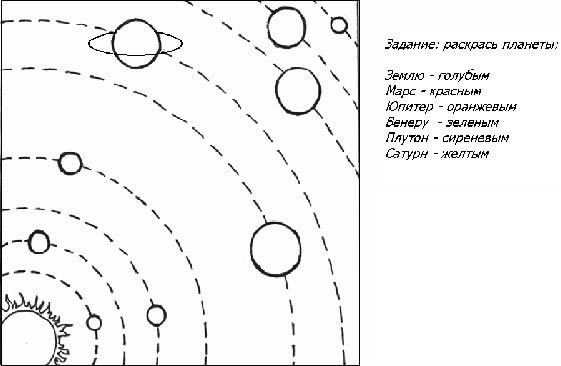 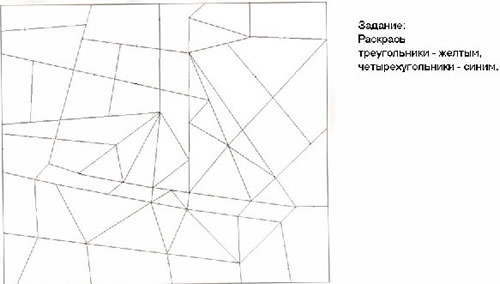 Задание 3. Зачеркните лишнее.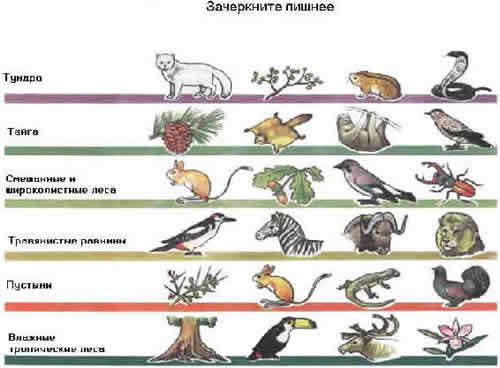 Задание 4. Разгадай кроссворд.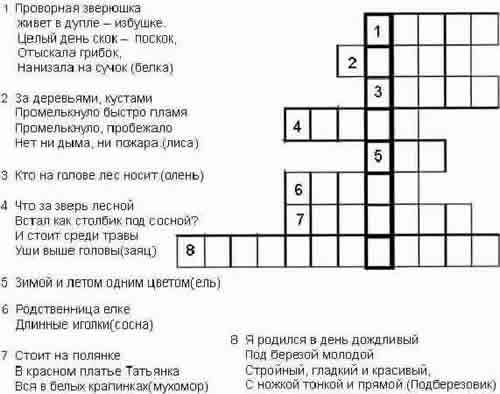 Стоит на полянке в красном платье ТатьянкаВся в белых крапинках (мухомор).Я родился в день дождливыйПод березой молодойСтройный, гладкий и красивый,С ножкой тонкой и прямой (подберезовик).Теоретический турЗадание 1. Пищевая цепочка. Какая пищевая цепочка составлена правильно?А) мышь – змея – ястреб;Б) корень дуба – личинка майского жука – крот;В) трава – еж – сова.Задание 2. Ребусы.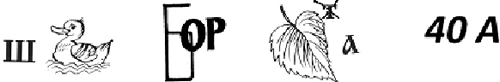 Задание 3. Вписать слова, относящиеся к природе.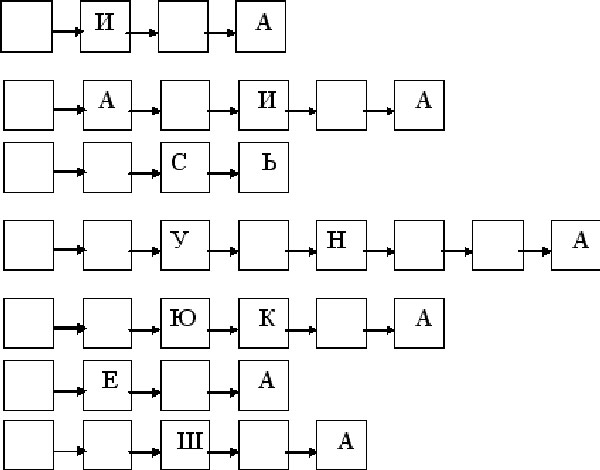 Задание 4.Расшифровать послание.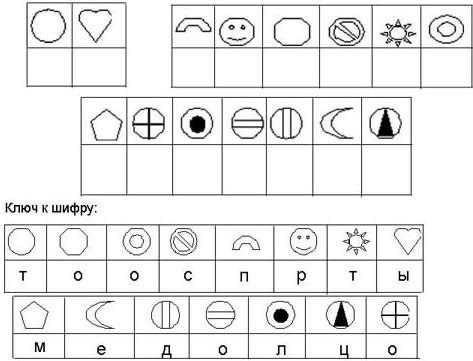 Подведение итогов.В конце занятия подсчитываются баллы. Команда, набравшая больше всего баллов, побеждает.Список литературы:Агафонов И.Н. Учимся думать. - СПб: МиМ-Экспресс, 1996.Винокурова Н.К. Развиваем способности детей. – М.: Росмэн-Пресс, 2003Копытов Н.А. Лучшие задачи на развитие логики. - М.: АСТ-ПРЕСС, 1999.Тарабарина Т.И., Соколова Е.Н. И учеба и игра: природоведение. - Ярославль: Академия развития, 1997.Тур С.Н., Бокучава Т.П. Первые шаги в мире информатики.- СПб: БХВ-Петербург,2005.Цветкова И.В. Экология для начальной школы. Игры и проекты. - Ярославль: Академия развития, 1997.Шпотова Т.В. Игровая экология. Методические рекомендации к программе. - Москва: Исар, 1999.Энциклопедия для детей. Аванта +, том 19, Экология. - Москва, 2001.ПриложениеОтветы на задания.Практический тур.Задание 1.Задание 2.Задание 3.Задание 4.1. Белка2. Лиса.3. Олень.4. Заяц.5. Ель.6. Сосна.7. Мухомор.8. Подберезовик.Ключевое слово – биоценоз.Теоретический тур.Задание 1.АЗадание 2.Шутка.Набор.Лиса.Сорока.Задание 3.Липа.Малина.Рысь.Брусника.Клюква.Репа.Кошка.Задание 4.Ты просто молодец!